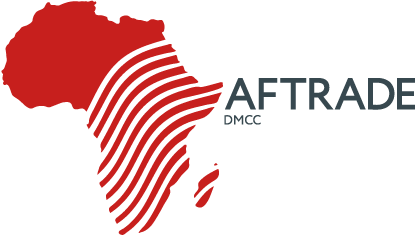 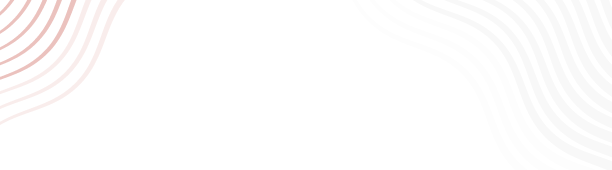 Liste de contrôle (système de gestion des déchets)Plan proposé du site Description générale de l’emplacement du site et du territoire de l’installation, de la zone d’élimination des cendres, de prise d’eau, etc.Carte topographique à une échelle de 1:1000 ou 1:2000, utilisée pour des plans généraux d’implantation.Carte topographique de la zone d’élimination des cendres et de prise d’eau.Accès au site Itinéraires de transport du carburant et du calcaire, qui doivent être représentés sur les plans ou décrits (si le carburant et le calcaire sont transportés par route, la capacité de charge du véhicule et les conditions de chargement doivent être indiquées).Itinéraires de transport des équipements surdimensionnés, qui doivent être représentés sur les plans ou décrits.Conditions de transport existantes vers le site proposé, y compris les routes, les voies ferrées, aériennes et fluviales. Conditions sur le site  3.1 Conditions topographiques et altitude.Conditions géologiques, caractéristiques physiques et mécaniques du sol.Sismologie.Conditions climatiques générales Les conditions climatiques de l’environnement sont énumérées ci-dessous : Pression barométrique, mbar :Valeur moyenne : Valeur maximale : Valeur minimale :   Température ambiante, °C : valeur moyenne (annuelle) : Valeur maximale : Valeur minimale :Humidité relative, % : Valeur moyenne (annuelle) :Valeur maximale :  Valeur minimale :  Vitesse du vent (m/s) : Valeur moyenne (annuelle) : Valeur maximale : Direction dominante du vent : Direction principale du vent :Quantité de précipitations, mm :Valeur moyenne globale (annuelle) : Valeur maximale (quotidienne) : Valeur moyenne globale la plus élevée (mensuelle) :   Nombre total de jours de neige (annuel) : Épaisseur maximale de la neige (cm) : Nombre total de jours de grêle (annuel) : Nombre total de jours de gel (annuel) :  Nombre total de jours d’orage (annuel) :Informations relatives à la source d’eau de refroidissement 5.1 Quelle source d’eau de refroidissement sera utilisée pour l’installation : rivière (lac) ou eau souterraine ?Niveau d’eau ou niveau d’inondation le plus élevé, niveau d’eau moyen et niveau d’eau le plus bas.Consommation minimale d’eau par an. Consommation moyenne et minimale.Température maximale, moyenne et minimale de l’eau.Si la source d’eau de refroidissement est l’eau souterraine, veuillez indiquer sa quantité et qualité.État de l’eau Veuillez fournir des informations relatives à la qualité préliminaire de l’eau pour l’installation en remplissant les cellules vides surlignées en jaune. Si possible, veuillez remplir le tableau ci-dessous :position d’échantillonnage：     date d’échantillonnage：     date d’analyse：   température lors de l’échantillonnage : DMS 7.1 Veuillez fournir des informations relatives au transport des déchets ménagers solides (DMS) vers l’installation, en indiquant les véhicules et la taille.   7.2 Spécification de DMS Veuillez fournir une analyse des composants physiques des DMS, une analyse avec séparation en composants moins complexes et une analyse chimique complète. Si vous ne pouvez pas fournir toutes les informations, vous devez fournir au moins les résultats de l’analyse des composants physiques et de l’analyse chimique complète. Caractéristiques électriques8.1 Informations relatives au réseau électrique local concernant l’installation8.1.1 Classification de la tension nominale du réseau électrique de haute tension à basse tension.8.1.2 Niveau de tension, nombre et direction de la ligne électrique sortante reliant l’installation proposée au réseau.8.1.3 Exigences du client pour le raccordement électrique principal de l’installation proposée.Émissions de gaz de combustion, rejets d’eaux usées, limites de niveau sonore admissible   9.1 Veuillez fournir des normes locales pour les émissions de gaz de combustion, les rejets d’eaux usées et les limites de niveau sonore admissible.    9.2 Veuillez fournir les exigences relatives au rejet de cendres.11. Normes Informations relatives aux normes locales exécutoires liés à la lutte contre les incendies, à la protection de l’environnement, etc.12. Système de communication 12.1 Veuillez fournir des documents sur les exigences du centre de dispatching local pour ce système et sur l’état actuel du système de télécommunications.12.2 Comment l’installation accède-t-elle au réseau électrique local ? 13. Principe de fonctionnement 13.1 Veuillez indiquer le nombre d’heures de fonctionnement par an.13.2 Est-il possible de désactiver complètement l’installation ? Ou au moins une chaudière devrait-elle fonctionner ?Office DMCC, 13E, treizième étage,  Almas Towers, Jumeirah Lakes Tower, Dubaï, Émirats Arabes Unis(DMCC Office, 13E, Thirteenth Floor, Almas Towers, Jumeirah Lakes Tower, Dubai, United Arab Emirates)Tél. :  +971  58  595  2817E-mail : ceo.aftradedmcc@gmail.com	Unité de mesurePosition	Unité de mesurePosition mg/lmg/l(CaCO3)mmol/l	Unité de mesurePosition	Unité de mesurePositionmg/lmg/l(CaCO3)mmol/lcationK+DuretéDureté totalecationNa+DuretéDureté non carbonatéecationCa2+DuretéDureté carbonatéecationMg2+DuretéDureté carbonatée négativeFe2＋Acidité et alcalinitéAlcalinité MFe3+Acidité et alcalinitéAlcalinité PAl3+Acidité et alcalinitéAciditéNH4+Acidité et alcalinitépHBa2+AutreN-NH3Sr2+AutreDioxyde de carbone libreΣAutreDemande chimique en oxygèneMn/CrDemande biologique en oxygène5AnionCl-Particules solublesAnionSO42-Nombre total de particules solidesAnionHCO3-Substances en suspensionAnionCO32-bacilleAnionNO3-Teneur totale en dioxyde de silicium（SiO2）AnionNO2-Dioxyde de silicium non activéSiO2）AnionOH-Teneur totale en carbone organiqueAnionΣConductivité thermique（25 C）Tableau d’analyse des DMSTableau d’analyse des DMSTableau d’analyse des DMSPositionValeur évaluée    PlageAnalyse des composants physiques (à réception)Analyse des composants physiques (à réception)Analyse des composants physiques (à réception)Bois (% en poids) Papier (% en poids) Plastique (% en poids) ……Analyse avec séparation en composants moins complexes (à réception)）Analyse avec séparation en composants moins complexes (à réception)）Analyse avec séparation en composants moins complexes (à réception)）Humidité totale (% en poids)Cendres (% en poids)Matière volatile (% en poids)Carbone solide (% en poids)Analyse chimique complète (à réception)Analyse chimique complète (à réception)Analyse chimique complète (à réception)Carbone (% en poids)Hydrogène (% en poids)Oxygène (% en poids)Azote (% en poids)Soufre (% en poids)Chlore (% en poids)Pouvoir calorifique (à réception)Pouvoir calorifique (à réception)Pouvoir calorifique (à réception)Pouvoir calorifique brut (kJ/kg)Pouvoir calorifique net (kJ/kg)Analyse des cendresAnalyse des cendresAnalyse des cendresSiO2 (% en poids)Al2O3 (% en poids)Fe2O3 (% en poids)MgO (% en poids)CaO (% en poids)Na2O (% en poids)MnO (% en poids)TiO2 (% en poids)P2O5 (% en poids)SO3 (% en poids)K2O (% en poids)Rapport des oxydes basiques et acidesCaractéristiques de fusibilité des cendresCaractéristiques de fusibilité des cendresCaractéristiques de fusibilité des cendresDéformation initiale (°C) dans une atmosphère raréfiéePoint de ramollissement (°C)Point de fusion (°C) dans une atmosphère raréfiée